             ҠАРАР                                                                           РЕШЕНИЕ     17  октябрь 2022 й.                          № 322                      17  октября 2022 г.                                                           с. КальтовкаСовета сельского поселения Кальтовский сельсовет муниципального района Иглинский район Республики Башкортостан 28 созываО проведении публичных слушаний по проекту решения «О внесении изменений в решение Совета сельского поселения Кальтовский сельсовет муниципального района Иглинский район Республики Башкортостан от 25 января 2016 года № 56 «Об утверждении Правил землепользования и застройки в сельском поселении Кальтовский сельсовет муниципального района Иглинский район Республики Башкортостан»»Во исполнение статьи 28 Федерального закона № 131-ФЗ от 06.10.2003 «Об общих принципах организации местного самоуправления в Российской Федерации», Совет сельского поселения Кальтовский сельсовет муниципального района Иглинский район Республики Башкортостан                              р е ш и л:1. Провести публичные слушания по проекту решения «О внесении изменений в решение Совета сельского поселения Кальтовский сельсовет муниципального района Иглинский район Республики Башкортостан от                   25 января 2016 года № 56 «Об утверждении Правил землепользования и застройки в сельском поселении Кальтовский сельсовет муниципального района Иглинский район Республики Башкортостан»» 07 ноября 2022 г. в 10.00 часов в здании Администрации сельского поселения Кальтовский сельсовет муниципального района Иглинский район Республики Башкортостан по адресу: с. Кальтовка, ул. Парковая, д. 21, кабинет главы.2. Обнародовать на информационном стенде в администрации сельского поселения Балтийский сельсовет информацию о дате, времени и месте проведения публичных слушаний.3. Письменные обращения жителей сельского поселения Кальтовский сельсовет муниципального района Иглинский район по проекту решения «О внесении изменений в решение Совета сельского поселения Кальтовский сельсовет муниципального района Иглинский район Республики Башкортостан от 25 января 2016 года № 56 «Об утверждении Правил землепользования и застройки в сельском поселении Кальтовский сельсовет муниципального района Иглинский район Республики Башкортостан» направлять в Совет сельского поселения Кальтовский сельсовет муниципального района Иглинский район в семидневный срок со дня обнародования по адресу: 452416, ул. Парковая 21, с. Кальтовка, Иглинский район, Республика Башкортостан.4. Создать комиссию по подготовке и проведению публичных слушаний по проекту решения «О внесении изменений в решение Совета сельского поселения Кальтовский сельсовет муниципального района Иглинский район Республики Башкортостан от 25 января 2016 года № 56 «Об утверждении Правил землепользования и застройки в сельском поселении Кальтовский сельсовет муниципального района Иглинский район Республики Башкортостан»» в следующем составе:1) Вологжанин Александр Викторович (председатель комиссии);2) Шишко Михаил Сергеевич (секретарь комиссии);3) Кармалинский Геннадий Викторович (член комиссии).Глава сельского поселения                                                В.А. КожановБАШҠОРТОСТАН РЕСПУБЛИКАҺЫИГЛИН РАЙОНЫМУНИЦИПАЛЬ РАЙОНЫНЫҢКӘЛТӘ АУЫЛ СОВЕТЫАУЫЛ БИЛӘМӘҺЕ СОВЕТЫ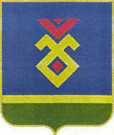 СОВЕТ СЕЛЬСКОГО ПОСЕЛЕНИЯКАЛЬТОВСКИЙ СЕЛЬСОВЕТМУНИЦИПАЛЬНОГО РАЙОНАИГЛИНСКИЙ РАЙОНРЕСПУБЛИКИ БАШКОРТОСТАН